       «Утверждаю»	    	«Утверждаю»                «Утверждаю»	                           Президент Федерации 	         Министр физической              Президент Федерации              бодибилдинга и фитнеса        культуры и спорта                   силовых видов спорта                       Московской области               Московской области               г. Москвы и МО       __________ В.А.Агеев          ____________ Р.И.Терюшков        ________ В.В.Каменский                             «__» _________ 2016 г.         «__» _________ 2016 г.          «__» _______ 2016 года              «Согласовано»Полномочный представитель Президента Российской Федерациив Центральном Федеральном округе Российской ФедерацииА.Д. Беглов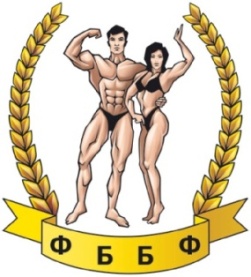 ПОЛОЖЕНИЕо проведении Открытого Чемпионата  Центрального Федерального Округа Российской Федерации  по Бодибилдингу, Фитнесу, Бодифитнесу, Фитнес-бикини и Пляжному бодибилдингу.г. Москва- г.Реутов  2016 г.1. Цели и задачи:             Открытый Чемпионат Центрального Федерального Округа Российской федерации по бодибилдингу, фитнесу, бодифитнесу, фитнес-бикини и пляжному бодибилдингу, проводятся в соответствии с Календарным планом физкультурных и спортивных мероприятий Московской области и ЦФО РФ на 2016 год.     Соревнования проводятся с целью:популяризации бодибилдинга  и фитнеса, как вида спорта среди молодежи и населения  Московской области и ЦФО РФ;привлечение молодежи к занятиям атлетизмом, бодибилдингом и фитнесом;использование занятий в тренажерных залах для подготовки молодежи к защите Отечества, пропаганды здорового образа жизни;выявления сильнейших атлетов, для формирования сборной Московской области на  Первенство и  Чемпионат России (г. Екатеринбург);присвоение званий и разрядов в соответствии с Единой Всероссийской спортивной  классификацией.2. Руководство проведением  соревнований и конкурсов:               Общее руководство подготовкой и проведением соревнований осуществляется Министерством спорта, туризма и молодежной политики Московской области, Федерацией бодибилдинга и фитнеса Московской области, Федерацией силовых видов спорта Москвы и Московской области.                Непосредственное проведение Чемпионата возлагается на Федерацию бодибилдинга и фитнеса Московской области. Главная судейская коллегия:Главный судья соревнований –  Каменский В.В. ( г. Москва).Главный секретарь соревнований – по назначению.3. Время и место проведения соревнований и конкурсов:  Соревнования проводятся «01» октября 2016 года по адресу: Московская область, г.Реутов, ул. Победы, д. 20,   Дворец культуры «МИР». Открытие Чемпионата ЦФО состоится в 9.00 часов, 2 часть - в 17.00 час.3.1 Заявки:УСЛОВИЯ, ПРОПИСАННЫЕ НИЖЕ ОБЯЗАТЕЛЬНЫ ДЛЯ ВСЕХ СПОРТСМЕНОВ, ПЛАНИРУЮЩИХ УЧАСТИЕ В ЧЕМПИОНАТЕ ЦФО: Для всех участников обязательна процедура заполнения электронной заявки ( Приложение № 1) и отправка заявки на электронную почту федерации МО: kamen.ifbb@mail.ru не позднее чем за 7 дней до даты турнира. Представителям региональных федераций дополнительно к электронной заявке прислать отсканированную заявку от федерации! (оригинал предоставить на регистрации).  Лица, не приславшие предварительные заявки до указанного срока (или не приславшие заявки вообще ) -  уплачивают при регистрации стартовый взнос в 2-х кратном размере.Каждому участнику ( участнику или руководителю из другого региона) иметь при себе:Заявки от региональных организаций (кроме Москвы и Московской области), заверенные врачом, для предоставления мандатной комиссии, которая определяет допуск участников к данным соревнованиям. Допускаются заявки, имеющие отметки врача не более месячной давности.Справку от врача ( для спортсменов Москвы и Московской области) о допуске к соревнованиям,Классификационную книжку спортсмена,Музыку для произвольных программ на флеш-носителе в формате MP3 (обязательное условие) Файл должен быть проверен заблаговременно для избежания проблем с воспроизведением.3.2. «30» сентября  2016 года – обязательная регистрация участников и предварительное судейство спортсменов, спортсменок и судей проживающих в городе Москве и Московской области. Одобряется регистрация в этот же день спортсменов и из других регионов России.  Место проведения регистрации: Московская область, г. Реутов, ул. Победы, д. 20,  ДК «МИР».ВНИМАНИЕ!!! ЯВКА И РЕГИСТРАЦИЯ УЧАСТНИКОВ СТРОГО ПО УКАЗАННОМУ ГРАФИКУ!!!ПРИБЫТИЕ В МЕСТО ПРОВЕДЕНИЯ РЕГИСТРАЦИИ ЗА 15 -20 мин. НАХОЖДЕНИЕ В ЗОНЕ ПРОВЕДЕНИЯ РЕГИСТРАЦИИ УЧАСТНИКОВ КАТЕГОРИЙ  НЕ СООТВЕТСВУЮЩИХ РАСПИСАНИЮ ЗАПРЕЩЕНА!!!12.00.:  Начало регистрации.                                                                                                              Порядок регистрации и просмотра категорий участников (30 сентября 2016 г.):  12:00  юноши  ( 18 лет),                                                                                                                                                                                                                                                                                                                                            12:10  юниоры (23 года) – категории: до 80 кг, + 80 кг.,                                                                                                                                                         12:40  мужчины-фитнес 12:45  женщины-фитнес,12:50  юниоры ( 23 года) – класс. бодибилдинг ( абс. категория)13:00  мужчины- кл.бодибилдинг ( кат. , кат. 180 см, кат. + 180 см.)13:30  мужчины-ветераны (41-50 лет, +51 год)13:40  бодифитнес – юниорки ( 23 года) абсолютная категория  13:45  бодифитнес- женщины – категория до  13:55  бодифитнес- женщины – категория до 168 см 14:00  бодифитнес-женщины – категория свыше 168 см  14:15  бодибилдинг-мужчины – категория до  14:25  бодибилдинг-мужчины – категория до 85 кг14:35  бодибилдинг-мужчины – категория до 90 кг14:45  бодибилдинг-мужчины – категория до 95 кг14:55  бодибилдинг-мужчины – категория до  15:00  бодибилдинг-мужчины – категория свыше  15:15  участницы Фитнес-бикини юниорки до 166 см. + 166 см.   15:30  участницы Фитнес Бикини (кат. 160 см; кат. 163см; кат 166 см; кат.169см; кат. 172 см, кат. + 172см) 16:45  участницы Фитнес-бикини (мастера +35 лет)  – абс. категория,16:55  юниоры (23 года) – пляжный бодибилдинг (абс. категория),  17:05  пляжный бб – категория 174 см,17:15  пляжный бб – категория 178 см,17:30  пляжный бб – категория 182 см.17:45  пляжный бб – категория + 182 см.     К участию в соревнованиях допускаются граждане РФ (по решению Коллегиального Совета Федерации могут допускаться граждане зарубежных стран). Участники обязаны иметь при себе паспорт,  качественную фонограмму записи на флеш-накопителе (формат МР3), однотонный купальник или плавки. Украшения на теле не допускаются. Фитнес - спортсменки должны иметь костюм, соответствующий правилам IFBB. Музыкальное сопровождение сдается секретарю соревнований при регистрации.  Все спортсмены должны иметь медицинскую справку. Каждый участник соревнований на взвешивании сдает стартовый взнос 1500 руб.  Согласно Положению о ЕВСК ( Приложение №1 приказа Росспорта № 164 от 28 марта . и решения Федерального агентства № 6/3, пункт 8, от 25 октября .) каждый участник соревнований обязан иметь на регистрации заполненную квалификационную книжку спортсмена с указанием спортивного звания заверенного печатью ( Удостоверение Мастера спорта или МСМК). Допуск на соревнования будет проводится по критериям: юноши – не ниже 1 юношеского разряда; юниоры, юниорки – не ниже 3 взрослого разряда; взрослые категории – не ниже 2 разряда. Участники соревнований, не имеющих классификационных книжек, будут отстранены от участия в соревнованиях или допущены, при условии предварительной их оценки квалификационной комиссией соревнований, с уплатой штрафа 300 рублей и выдачей новой  классификационной книжки.   Спортсмены, прибывшие из других  регионов России ( кроме спортсменов Москвы и Московской области), должны иметь заявку на участие в соревнованиях, подписанную и заверенную руководителем региональной Федерации бодибилдинга или региональным спорткомитетом.                                4. Регламент соревнований (01 октября 2016 г.):8:00 – 8:30 - прибытие и дополнительная регистрация участников, прибывших из других регионов России, представителей команд, судей, прибывших из других регионов России на Чемпионат ЦФО РФ, формирование судейских бригад.9:00 – Открытие Чемпионата ЦФО РФ (утренняя часть соревнований).15:30 – 16:30 - прибытие и дополнительная регистрация участников, представителей команд, судей, прибывших из других регионов на соревнования.17.00  – вечерняя часть соревнований.9:00 – 22:00 – Соренования по отдельному регламенту.  Награждение победителей по  отдельному регламенту в процессе соревнований.  Соревнования проводятся по правилам соревнований Российской Федерации по бодибилдингу и фитнесу (ФБФР для любителей).   На соревнования будут персонально приглашены судьи по согласованию с Федерацией бодибилдинга и фитнеса Московской области, Москвы, ФБФР и IFBB. 5. К соревнованиям допускаютсяспортсмены следующих весовых и ростовых категорий:I. Утренняя часть ( 9.00 час. – 16.30 час.):1) бодибилдинг-юноши (18 лет) – абсолютная категория;2) бодибилдинг-юниоры  (23 года) – категории до 80 кг, + 80 кг;3) бодибилдинг-мастера (ветераны: 41-50 лет, + 51 год) – абсолютные категории;4) бодифитнес – юниорки ( 23 года) – абсолютная категория;4) бодифитнес- женщины  – категории 163 см, 168 см., + 168 см; абс.категория;5) фитнес-женщины – абсолютная категория;6) фитнес-мужчины – абсолютная категория;7) классический бодибилдинг юниоры (23 года) – абс. категория, 8) классический бодибилдинг- мужчины категории: до 175 см; до 180 см; + 180 см.; абс.9) бодибилдинг- мужчины  – категории: до ., до 85 кг., до ., до 95 кг., до., + 100 кг;10) Кубок Президента ФББФ по бодибилдингу  -  абсолютная категория.II. Вечерняя часть ( 17.00 час. – 22.00 час.):1) фитнес-бикини юниорки ( 23 года) – категории: до 166 см, + 166 см.2) фитнес-бикини ( женщины) – категории: до 160 см; до163 см; до 166 см; до 169 см; до 172 см; свыше 172 см; + абс. категория;3) фитнес-бикини (мастера + 35) – абсолютная категория;4) пляжный бодибилдинг юниоры ( 23 года) – абс. категория,5) пляжный бодибилдинг – категории 174 см, 178 см., 182 см; + 182 см,  + абс. категория.По окончании соревнований – формирование сборной команды Московской области на Первенство и Чемпионат России (г. Екатеринбург).              Участники обязаны иметь при себе паспорт, классификационную книжку спортсмена, медицинскую справку о допуске к соревнованиям, качественную фонограмму записи на «флэш-накопителе в формате МР3», однотонный купальник или плавки. Украшения на теле не допускаются. Бодибилдинг (классический, пляжный), фитнес, бодифитнес и фитнес-бикини – спортсменки и спортсмены должны иметь костюм, соответствующий Международным правилам (IFBB). Музыкальное сопровождение сдается секретарю соревнований при регистрации (обязательно подписать: стартовый номер, фамилия, имя, категория, на сцене/за сценой). 6. Награждение:                  Победители и призеры Чемпионата ЦФО РФ награждаются грамотами, медалями, кубками и ценными призами от Федерации бодибилдинга и фитнеса МО, оргкомитета и спонсоров соревнований. 7. Финансовые условия:                  Командирующие организации берут на себя расходы, связанные с проездом, питанием и размещением участников соревнований. Расходы по аренде спортивного сооружения (Дворец культуры), спортивного оборудования, подготовке и оформлению зала и сцены, доставка судей, наградная атрибутика – за счет Федерации бодибилдинга и фитнеса Московской области и оргкомитета. Судьи должны при себе иметь  удостоверение (книжку) судьи. 8. Заявки:                  Заявки, заверенные руководителем региональной организации (Федерации) и врачом, представляются на заседании мандатной комиссии ( на регистрации) «30» сентября ( и 01 октября для иногородних) 2016 года во Дворце культуры «МИР», которая определяет допуск участников к данным соревнованиям. Допускаются участники, имеющие справки от врача не более месячной давности.9. Примечание ( проезд участников):1. Ж/д транспорт: Курский вокзал, электричка до остановки г. Реутов, далее 10 мин ходьбы или любой автобус ( 3 мин. езды).2. Метро: ст. «Новогиреево», далее автобус № 17, маршрутки №№ 917, 579 ( 7 мин. езды),3. Метро: ст. «Новокосино», переход на северную сторону, далее на любом автобусе ( 3 мин. езды), или пешком 10 мин.4. Автотранспорт: см. схему проезда ( 500 метров от МКАД)                     Настоящее Положение является официальным вызовом на соревнования. Федерации бодибилдинга и фитнеса Московской области предоставляется право вносить изменения в программу и регламент соревнований. Об изменениях в программе и регламенте соревнований участники оповещаются при регистрации. Информация и справки по тел. – 905-564-18-09, 495-347-33-51 (Каменский Вячеслав Владимирович).Оргкомитет Чемпионата ЦФО РФ  2016.                                                                                                                                               Приложение № 1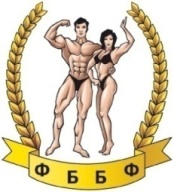                          Заявка-анкетана участие в Открытом Чемпионате ЦФО РФ 01 октября  2016 года.Фамилия _______________________________________________          Имя _______________________________________________Отчество _______________________________________________Регион, город _____________________________________________Категория  участника в соревновании: _______________________ Контактная информация :Телефон (моб.)  :__________________________________________Основные обязанности участника: -   ознакомление с официальным положением турнира, соблюдать правила участия в мероприятиях ФББФ, ФБФР, IFBB,соблюдать честь и достоинство гражданина РФ,воздерживаться от деятельности, порочащей честь гражданина-россиянина и наносящей вред ФББФ, ФБФР.Оргкомитет Чемпионата ЦФО РФ  2016.